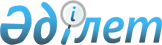 О Правилах общего водопользования на водных объектах Мангистауской области
					
			Утративший силу
			
			
		
					Решение Мангистауского областного маслихата от 27 ноября 2009 года № 21/233. Зарегистрировано Департаментом юстиции Мангистауской области от 28 декабря 2009 года № 2062. Утратило силу решением Мангистауского областного маслихата от 27.04.2010 № 24/289

      Сноска: Утратило силу решением Мангистауского областного маслихата от 27.04.2010 № 24/289.

      В соответствии с подпунктом 1) статьи 38 Водного кодекса Республики Казахстан областной маслихат РЕШИЛ:

      1. Утвердить прилагаемые Правила общего водопользования на водных объектах Мангистауской области.

      2. Настоящее решение вводится в действие по истечении десяти календарных дней после дня их первого официального опубликования.

Утверждены

решением областного маслихата

от 27 ноября 2009 года № 21/233 ПРАВИЛА

общего водопользования на водных объектах

Мангистауской области 1. Общие положения

      1. Настоящие Правила общего водопользования (далее - Правила) разработаны в соответствии с подпунктом 1) статьи 38, пунктом 4 статьи 65 Водного Кодекса Республики Казахстан.

      2. К общему водопользованию относится пользование водными объектами:

      при заборе воды из поверхностных источников без применения технических средств;

      в рекреационных целях (без организации домов отдыха, пансионатов и т.д.), массового отдыха, туризма и спортивных целей;

      для плавания на гребных и парусных судах;

      для водопоя скота.

      3. Общее водопользование может осуществляться как на водных объектах общего водопользования, так и на водных объектах, не состоящих в общем водопользовании, и не требует наличия разрешений.

      4. Обеспечение безопасности граждан на водах, обязанности и ответственность владельцев водных объектов, водопользователей и организаций (независимо от формы собственности), определяется действующим законодательством Республики Казахстан.

      5. Водопользователи должны осуществлять водоохранные мероприятия, не допускать сброса вредных веществ, превышающих установленные нормативы, не допускать загрязнения площади водосбора поверхностных и подземных вод, не допускать использования воды питьевого качества на производственные и другие нужды без соответствующего обоснования и решения уполномоченного органа в области использования и охраны водного фонда и уполномоченного органа по использованию и охране недр.

      6. В целях охраны жизни и здоровья граждан местные исполнительные органы по согласованию с уполномоченными органами в области санитарно - эпидемиологического и ветеринарного надзора устанавливают места, где запрещены купание, забор воды для питьевых и бытовых нужд, водопой скота.

      7. Оказание услуг отдыхающим на побережье участков общего водопользользования (обустройство временных детских развлекательных аттракционов, реализация прохладительных напитков и продуктов питания, прокат плавсредств, дайвинг) на водоохранной полосе, не допускающее загрязнения площади поверхностных и подземных вод, решается местными исполнительными органами. 

2. Общее водопользование при особых условиях      8. Использование отдельных водных объектов или их частей может быть ограничено, приостановлено или запрещено в целях обеспечения обороны страны и безопасности государства, охраны здоровья населения, окружающей природной среды и историко-культурного наследия, прав и законных интересов других лиц в соответствии с законодательством Республики Казахстан.

      9. Для объявления условий или запрета общего водопользования водопользователь, осуществляющий обособленное или совместное водопользование, представляет в местные представительные органы городов (областного значения и районов) заявление, в котором обосновывается необходимость их принятия.

      10. Затраты по установлению информационных знаков по запрещению или ограничению общего водопользования несут физические и юридические лица, водные объекты которым предоставлены для обособленного или совместного пользования.

      11. На незакрепленных водных объектах установка запретительных знаков, плакатов с предупреждениями о размерах штрафов за нарушение Правил обеспечиваются местными исполнительными органами.

      12. Использование водных объектов в порядке общего водопользования для водопоя скота допускается вне зоны санитарной охраны источников питьевого водоснабжения и при наличии устройств, предотвращающих загрязнение и засорение водных объектов. В противном случае, местные исполнительные органы проводят мероприятия по обустройству водопойных площадок.

      13. На водных объектах, признанных местами обитания диких водоплавающих птиц и ценных пушных зверей (ондатра и нутрия), общее водопользование возможно при согласовании с уполномоченным органом в области по охране защиты и воспроизводства животного мира, а также с предприятиями и организациями охотничьего хозяйства с учетом требований комплексного использования вод.

      14. Ограничение движения гребных и парусных судов, осуществляемое с целью соблюдения безопасного плавания, регламентируется действующим законодательством Республики Казахстан.

      15. Об ограничении купания и иных подобного рода условиях осуществления общего водопользования население оповещается через средства массовой информации и специальными информационными знаками.

      При возникновении чрезвычайных ситуаций, представляющих угрозу для жизни и здоровья населения, общее водопользование может быть ограничено на определенный срок.
					© 2012. РГП на ПХВ «Институт законодательства и правовой информации Республики Казахстан» Министерства юстиции Республики Казахстан
				